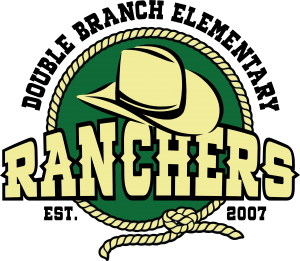 Double Branch ElementaryThe Trailblazers 2nd Grade Supply List  2024-2025 School YearPrior to the first day of school, please label all starred (*) items with your child’s name. 1- plastic pencil box (8.5 inches x 5.5 inches)*1- pair of scissors*1- pair of headphones (These are used on a daily basis)*2- box of Kleenex2- roll of paper towels1- box silder zipper quart sized Ziploc bags (boys only)1- box slider zipper sandwich sized Ziploc bags (girls only)1- box of bandaids (girls only)1- container of baby wipes 1- container of disinfecting wipes 12- dry erase black Expo markers  36- sharpened #2 pencils1- package of pink erasers or pencil cap erasers2- box of 24 count Crayola crayons 1- box of colored pencils6- small glue sticks (No bottles of glue, please!)1- package of wide ruled filler notebook paper (boys only)2- composition notebooks (wide ruled lines)3- plastic 2 pocket folders with prongs (1 of each color: red, blue, yellow)Wishlist: colored EXPO markers, copy paper